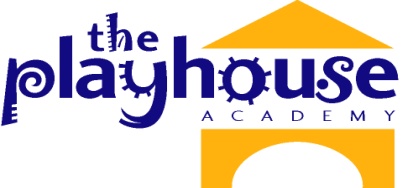 It is my desire to enroll my child ____________________________________ in The Playhouse Academy.  As the parent whose signature appears below, I agree to and am aware of the following:1. A registration fee of $250.00 or $300.00 (depending on the program) will be due annually upon acceptance and enrollment of my child. I understand that this is a non-refundable fee in the event of withdrawal.  2. Tuition is due on the 25th day of the month from July until April.  There will be a $5 late charge after the 3rd day of the month and a $10 late charge will be issued on the 6th of the month.  After the 15th of the month your child is subject to removal for non-payment of tuition. No refund of monthly tuition will be made for withdrawal.  Tuition that has been pre-paid with less than 30 calendar days of notice of withdrawal will not be refunded.  Pre-paid tuition in excess of 30 calendar days will be refunded at the rate of $36 per day for each remaining paid school day to be returned to you by no later than March 1st of that school year. 3. I understand that I am required by the State of Texas to furnish The Playhouse Academy with current medical/immunization records and a statement of health for my child's file. 4. I understand that my child will not be allowed to attend with a rash or a fever.  I also understand that if my child develops any symptoms of illness during the school day I will be notified and must arrange for prompt pick up from the school.  I understand that my child must be fever free (and diarrhea and throw up free) for 24 hours without medication in order to return to school.  5. For the protection of my child and myself, written permission must be sent or arrangements made in advance when someone other than myself or someone on my pick up list picks up my child.  Identification will be required.  6. I understand that I will be required to have up to 2 parent/ teacher conferences throughout the year.  Typically there will be a Fall and a Spring conference.  I understand if I feel I need to talk with the teacher and/or director at another time I can make an appointment to do so.  7. I give permission for pictures/videos  of my child(ren) engaged in classroom/school activities  to be used on the school's website,  social media pages, and advertising and promotional material. I understand if students are identified only their first name will be used.8. I have read and agree to adhere to all rules, policies, and procedures as outlined in the Playhouse Academy Parent Handbook.  I understand that this contract is for one school year from August 2015 through May 2016, or any portion of one school year.  I understand that my child's spot is not guaranteed in a class until The Playhouse Academy receives this form along with the registration fee.________________________________________			__________________________Parent/Guardian Signature						Phone ________________________________________			__________________________Printed Name								E-mail Address_________________________________________________		__________________________Address                                                             City/Zip                                         Date